Lesbezoek Differentiatie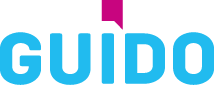 Lesbezoek DifferentiatieNaam docentBezoekende docentDatumLesuurKlasVakNiveau-differentiatieRekening houden met verschillenDe docent stelt doelbewust vragen van verschillend niveau aan leerlingen van verschillend niveau.++++/--EinddoelenBij een (praktische) opdracht zijn de einddoelen niet voor de hele klas gelijk.++++/--BHV-modelNa behandeling van de basisstof krijgen leerlingen afhankelijk van hun niveau verschillende opdrachten (minimaal 2 – maximaal 3 niveaus). ++++/--InstappenDe docent geeft leerlingen de mogelijkheid op verschillende punten in de lesstof te beginnen naar gelang hun voorkennis.++++/--Verlengde instructieLeerlingen kunnen verlengde instructie krijgen. ++++/--ToetsenBij een toets worden verschillende toetsen op niveau gegeven of wordt binnen de toets niveauverschillen aangebracht.++++/--GroepssamenstellingIndien leerlingen samenwerken zorgt de docent voor een adequate samenstelling (homogeen of heterogeen)++++/--Toelichting:Tempo-differentiatieMeer tijd nodigLeerlingen die dat nodig hebben (bijvoorbeeld dyslecten) krijgen meer tijd voor het maken van een toets.++++/--Verdiepen/verbredenSnelle leerlingen krijgen meer/andere opdrachten dan langzame leerlingen waarmee ze kunnen verdiepen en/of verbreden.++++/--Toelichting:LeerstijlDoenersDe docent maakt gebruik van taken waar leerlingen direct mee aan de slag kunnen gaan om daarmee het ‘leren door doen’ te bevorderen.++++/--DenkersDe docent maakt gebruik van taken waarbij leerlingen theoretisch te werk gaan om daarmee het ‘leren door onderzoek’ te bevorderen.++++/--DromersDe docent maakt gebruik van taken waarbij leerlingen zich moeten inleven in een situatie om daarmee het ‘leren door inleving’ te bevorderen.++++/--BeslissersDe docent maakt gebruik van probleemoplossingstaken om daarmee het ‘leren door informatie’ te bevorderen.++++/--Toelichting:Meervoudige intelligentieVerbaalDe docent maakt gebruik van verhalen en/of ‘talige opdrachten’ om het leren te bevorderen van leerlingen die verbaal/linguïstisch intelligent zijn.++++/--LogischDe docent maakt gebruik van taken waarin leerlingen problemen analyseren en/of puzzels oplossen om het leren te bevorderen van leerlingen die logisch/mathematisch intelligent zijn.++++/--VisueelDe docent maakt gebruik van afbeeldingen en/of modellen met als doel het leren te bevorderen van leerlingen die visueel/ruimtelijk ingesteld zijn.++++/--MuzikaalDe docent maakt gebruik van geluidsfragmenten en/of muziek om het leren te bevorderen van leerlingen die muzikaal/ritmisch intelligent zijn.++++/--FysiekDe docent maakt gebruik van taken waarbij leerlingen fysiek bezig zijn met als doel het leren te bevorderen van leerlingen die lichamelijk intelligent zijn. ++++/--SociaalDe docent maakt gebruik van communicatieve‐ en/of samenwerkingsopdrachten om het leren te bevorderen van leerlingen die sociaal vaardig zijn.++++/--IntrapersoonlijkDe docent maakt gebruik van taken waarin leerlingen moeten reflecteren met als doel het leren te bevorderen van leerlingen die intrapersoonlijk intelligent zijn.++++/--Toelichting:Belangstelling++++/--Keuzevrijheid in uitvoeringDe docent geeft leerlingen keuzevrijheid in de taken (opdrachten maken, vragen stellen, leren, nakijken) die zij tijdens de les uitvoeren.++++/--Keuzevrijheid in onderwerpLeerlingen mogen nadat de verplichte stof behandeld is zelf een onderwerp kiezen waarmee ze verder willen gaan (evt. uit een voorgeselecteerde lijst onderwerpen).++++/--Toelichting: